                                                                                                        Број:7493/5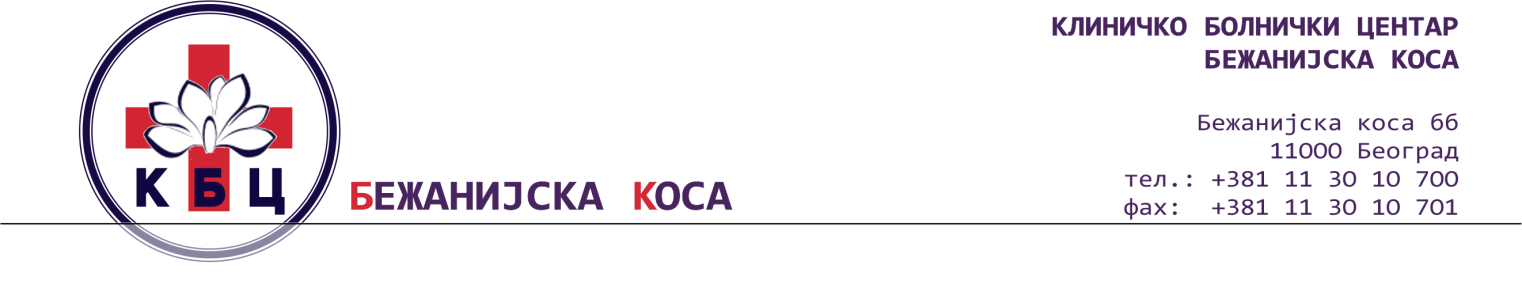                                                                                                         Датум: 13.09.2017. годинеРЕПУБЛИКА СРБИЈАКЛИНИЧКО БОЛНИЧКИ ЦЕНТАР „БЕЖАНИЈСКА КОСА“ –БЕОГРАДБеоград, Бежанијска коса б.б.КОНКУРСНА ДОКУМЕНТАЦИЈАза јавну набавку услуга  – одржавање и провера гасних инсталација у КБЦ „Бежанијска коса“(медицински кисеоник, азот оксидул, ваздух, вакуум): ПОСТУПАК JAВНЕ НАБАВКЕ МАЛЕ ВРЕДНОСТИЈН МВ 21У/17_________________________________________________________Београд, септембар 2017. године.Конкурсна документација има 42 стране.ОБРАЗАЦ ЗА КОВЕРАТ(исећи по овој линији)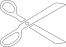 (исећи по овој линији)Напомена: Горњи део попунити, исећи по горњим линијама и залепити на полеђини коверте/кутије.Доњи део исећи по доњим линијама и залепити на предњу страну коверте/кутије.(исећи по овој линији)ПРИМАЛАЦ:КБЦ „БЕЖАНИЈСКА КОСА“Бежанијска коса бб11080 БеоградПОНУДАЈН МВ 21У/17НЕ ОТВАРАТИ !(исећи по овој линији)	На основу члана 54. став 12. и члана 61. Закона о јавним набавкама („Службени гласник Републике Србије”, бр. 124/2012, 14/2015, 68/2015 у даљем тексту: ЗЈН), члана 6. Правилника о обавезним елементима конкурсне документације у поступцима јавних набавки и начину доказивања испуњености услова („Службени гласник Републике Србије”, бр. 86/2015), Одлуке о покретању поступка бр. 7493/1 од 11.09.2017. године и Решења о именовању чланова комисије бр. 7493/2 од 11.09.2017. године, Комисија за ЈН МВ 21У/17 – одржавање и провера гасних инсталација у КБЦ „Бежанијска коса“(медицински кисеоник, азот оксидул, ваздух, вакум), сачинила је КОНКУРСНУ ДОКУМЕНТАЦИЈУЈН МВ 21У/171. ОПШТИ ПОДАЦИ О ЈАВНОЈ НАБАВЦИ:1. Назив, адреса и интернет страница наручиоцаКлиничко болнички центар „Бежанијска коса“-Београд, 11080 Београд, Бежанијска коса бб. Интернет страница наручиоца: www.bkosa.edu.rsМатични број:…………………………………………...07039743Шифра делатности: …………………………………… 85110ПИБ: …………………………………………………… 100200745Текући рачун: …………………………………………. 840-633-661-542. Врста поступка јавне набавке: јавна набавка мале вредностиНа ову набавку ће се примењивати: Закон о јавним набавкама („Сл. гласник РС“ бр. 124/12, 14/15 и 68/15); Закон о општем управном поступку у делу који није регулисан законом о јавним набавкама (Сл. лист СРЈ”, бр. 33/97, 31/01, “Сл. Гласник РС“ бр. 30/10, 18/16);Закон о облигационим односима након закључења уговора о јавној набавци (“Сл. лист СФРЈ”, бр. 29/78, 39/85, 57/89 и “Сл. лист СРЈ” 31/93); Технички прописи везани за услуге која су предмет јавне набавке;Подзаконски акти који се односе на поступак јавне набавке;Материјални прописи који ближе регулишу предмет јавне набавке или услове предвиђене у конкурсној документацији.3.  Циљ поступка     Поступак јавне набавке се спроводи ради закључења уговора о јавној набавци4. Контакт (лице/служба)        Гордана Вићентијевић (vicentijevic.gordana@bkosa.edu.rs)       Дуња Бабић (babic.dunja@bkosa.edu.rs),	Телефони:011/2095-636, 011/2095-659 у времену од 9,00- 12,00 часова.2. ПОДАЦИ О ПРЕДМЕТУ ЈАВНЕ НАБАВКЕ            2.1.  Предмет јавне набавке су услуге – одржавање и провера гасних инсталација у КБЦ „Бежанијска                     коса“ (медицински кисеоник,азот оксидул, ваздух, вакуум)        2.1.1. Назив и ознака из општег речника набавке: 50700000-Услуге одржавања инсталација у зградама2.   Јавна набавка није обликована  по  партијама      Процењена вредност: 666.666,66 динара без ПДВ-а3.    Врста, техничке карактеристике (спецификације), квалитет, количина и опис добара, радова или услуга,    начин   спровођења контроле и обезбеђивања гаранције квалитета, рок извршења, место извршења или испоруке добара, евентуалне додатне услуге и сл.3.1. Tехничка спецификација детаљно је описана у обрасцу спецификације услуга на страни 25-26 конкурсне документације.3.2. Начин спровођења контроле: Контролу извршених услуга врше представници Наручиоца и понуђача коме буде додељен уговор.3.3.Место и рок извршења уговора: Место извршења услуге је објекат Наручиоца у Београду, односно одељење на коме се налазе инсталације, а у складу са приоритетима и потребама Наручиоца,рок за одазив  по позиву Наручиоца је: - за хитне сервисне интервенције до 8 часова, - за остале сервисне интервенције до 24 часа.3.4. Захтеви у погледу квалитета предмета набавке:Понуђач коме буде додељен уговор мора услуге које су предмет набавке извршити са дужном пажњом поштујући правила струке.3.  УСЛОВИ ЗА УЧЕШЋЕ У ПОСТУПКУ ЈАВНЕ НАБАВКЕ ИЗ ЧЛАНА 75. И 76. ЗЈН И УПУТСТВО КАКО СЕ ДОКАЗУЈЕ ИСПУЊЕНОСТ ТИХ УСЛОВАПраво на учешће у овом поступку јавне набавке има понуђач који испуњава обавезне услове за учешће у поступку јавне набавке дефинисане чланом 75. ЗЈН. Уколико понуду подноси група понуђача сви чланови групе понуђача дужни суда доставе доказе да испуњавају услове из члана 75. став 1. тачке 1) - 4) и члана 75. став 2. ЗЈН, a додатне услове испуњавају заједно. Услов из члана 75. став 1. тачка 5) ЗЈН дужан је да испуни понуђач из групе понуђача којем је поверено извршење дела набавке за који је неопходна испуњеност тог услова.Уколико понуђач подноси понуду са подизвођачем, понуђач је дужан да за подизвођача достави доказе да испуњава услове из члана 75. став 1. тач. 1) до 4) ЗЈН, а доказ о испуњености услова из члана 75 став 1. тачка 5) ЗЈН за део набавке који ће извршити преко подизвођача. 3.1.ОБАВЕЗНИ УСЛОВИ ЗА УЧЕШЋЕ У ПОСТУПКУ ЈАВНЕ НАБАВКЕИЗ ЧЛАНА 75. ЗЈН3.1.1.Услов из члана 75. став 1. тачка 1) ЗЈН - да је понуђач регистрован код надлежног органа, односно уписан у одговарајући регистар;3.1.2.Услов из члана 75. став 1. тачка 2) ЗЈН- да понуђач и његов законски заступник није осуђиван за неко од кривичних дела као члан организоване криминалне групе, да није осуђиван за кривична дела против привреде, кривична дела против животне средине, кривично дело примања или давања мита, кривично дело преваре;3.1.3. Услов из члана 75. став 1. тачка 4) ЗЈН- да је понуђач измирио доспеле порезе, доприносе и друге јавне дажбине у складу са прописима Републике Србије или стране државе када има седиште на њеној територији;Понуђач који има издвојену(е) пословну(е) јединицу(е) изван главног седишта има обавезу да измири доспеле порезе, доприносе и друге јавне дажбине у складу са прописима локалне самоуправе где се издвојена(е)  пословна(е)  једница(е) налази(е)3.1.4. Услов из члана 75. став 2.  ЗЈН- да понуђач при састављању понуде, изричито наведе да је поштовао обавезе које произилазе из важећих прописа о заштити на раду, запошљавању и условима рада, заштити животне средине, као и да нема забрану обављања делатности која је на снази у време подношења понуда.3.2. УПУТСТВО КАКО СЕ ДОКАЗУЈЕ ИСПУЊЕНОСТ ОБАВЕЗНИХ УСЛОВА ИЗ ЧЛАНА75. ЗЈНИспуњеност услова из члана 75. ЗЈН понуђач доказује достављањем следећих доказа:3.2.1.Услов из члана 75. став 1. тачка 1), 2) и 4) ЗЈНДоказ: Изјава понуђача, којом под пуном материјалном и кривичном одговорношћу потврђује да испуњава услове за учешће у поступку јавне набавке из члана 75. став 1.  тачка 1), 2) и 3) ЗЈН, дефинисане овом конкурсном документацијом. Изјава мора да буде потписана од стране овлашћеног лица понуђача и оверена печатом.Уколико понуду подноси група понуђача изјава из конкурсне документације мора бити потписана од стране овлашћеног лица сваког понуђача из групе понуђача и оверена печатом. Уколико понуђач понуду подноси са подизвођачем, понуђач је дужан да достави изјаву подизвођача из  конкурсне документације, потписану од стране овлашћеног лица подизвођача и оверену печатом.3.2.5. Услов из члана 75. став 2.  ЗЈНДоказ: Потписан и оверен образац изјаве. Изјава мора да буде потписана од стране овлашћеног лица понуђача и оверена печатом. Уколико понуду подноси група понуђача, изјава мора бити потписана од стране овлашћеног лица сваког понуђача из групе понуђача и оверена печатом.3.3 ДОДАТНИ УСЛОВИ ЗА УЧЕШЋЕ У ПОСТУПКУ ЈАВНЕ НАБАВКЕ ИЗ ЧЛАНА 76. ЗЈНПонуђач који учествује у поступку ове јавне набавке, мора испунити додатне услове за учешће у поступку јавне набавке који су дефинисани чланом 76. ЗЈН. Додатне услове група понуђача испуњава заједно.3.3.1. Додатни услов из члана 76. став 2.  ЗЈН – финансијски капацитет- да у последњих 6 месеци, који претходе месецу у коме је објављен позив за подношење понуда, није био у блокади. 3.3.2. Додатни услов из члана 76. став 2.  ЗЈН – кадровски капацитет:- да у моменту објављивања позива за подношење понуда за предметну јавну набавку, има минимум:једно радно ангажовано лице (у/ван радног односа) са лиценцом Инжењерске коморе за одговорног извођача радова на машинским инсталацијама  б)  два радно ангажована (у/ван радног односа) сертификована лемиоца за тврдо лемљење      бакарних цеви  в)  једно или више радно ангажованих лица (у/ван радног односа) обучених за сервисирањe     предметне опреме (Аtlas Copco, Busch, Dreger)3.3.3. Додатни услов из члана 76. став 2.  ЗЈН – технички  капацитет:- да у моменту објављивања позива за подношење понуда за предметну јавну набавку, поседује бакарне цеви-специјалне, одмашћене, атестиране, тврде, дезоксидисане, на крајевима чеповане за медицинске гасове израђене по стандарду СРПС ЕН 13348.3.4.  УПУТСТВО КАКО СЕ ДОКАЗУЈЕ ИСПУЊЕНОСТ ДОДАТНИХ УСЛОВАИЗ ЧЛАНА 76. СТАВ 2.Испуњеност додатних услова из члана 76. став 2. понуђач, доказује достављањем следећих доказа:3.4.1. Додатни услов из члана 76. став 2.  ЗЈН – финансијски капацитетДоказ:Потврда о броју дана неликвидности коју издаје Народна банка Србије, Принудна наплата, Одељење за пријем, контролу и унос основа и налога, а која обухвата период од последњих 6 месеци који претходе месецу у коме је објављен позив. Посебне напомене:1) Наведени  доказ понуђач није у обавези да доставља уколико су подаци јавно доступни на интернет страници Народне банке Србије. 2) У случају подношења заједничке понуде,задати услов о неопходном финансијском капацитету, чланови групе понуђача испуњавају заједно.3) Уколико понуђач наступа са подизвођачем, за подизвођача не доставља тражене доказе о финансијском капацитету, већ је дужан је да сам испуни задати услов.3.4.2. Додатни услов из члана 76. став 2.  ЗЈН – кадровски капацитетДоказ:а)  копије: М-обрасца, уговора о радном ангажовању (уговор о раду, уговор о делу....), лиценце и потврде валидности лиценце Ињжењерске коморе за одговорног извођача радова на машинским инсталацијама      б)  копије: М-обрасца, уговора о радном ангажовању (уговор о раду, уговор о делу....),       лиценце и сертификат за лемиоца за тврдо лемљење      бакарних цеви       в)  копије: М-обрасца, уговора о радном ангажовању (уговор о раду, уговор о делу....),       валиданиих сертификата о обучености сервисера издатих од произвођача предметне       опреме у складу са списком у табели (Аtlas Copco, Busch, Drager)3.4.3. Додатни услов из члана 76. став 2.  ЗЈН – технички  капацитет:Доказ:Сертификате о испитивању бакарних цеви, за сваки пречник посебно, који се тражи по стандарду ЕН13348 и то не старији од 2 године од дана објављивања позива за подношење понуда предметне јавне набавке и Изјаву понудјача под пуном моралном, материјалном и кривичном одговорношћу да ће уградјивати бакарне цеви-специјалне, одмашћене, атестиране, тврде, дезоксидисане, на крајевима чеповане за медицинске гасове израђене по стандарду СРПС ЕН 13348.                                           ОБРАЗАЦ ИЗЈАВЕ ПОНУЂАЧАо испуњавању услова из члана 75. став 1. закона о јавним набавкамаУ складу са чланом 77. став 4. ЗЈН, под пуном материјалном и кривичном одговорношћу, као заступник понуђача, дајем следећуИ З Ј А В УПонуђач _________________________________________________     у  поступку јавне набавке                                                 (назив понуђача)            мале вредности за  јавну набавку услуга – одржавање и провера гасних инсталација у КБЦ             „Бежанијска коса“(медицински кисеоник, азот оксидул, ваздух, вакум), број ЈН МВ 21У/17 испуњава            све услове из члана 75. став 1. Закона, односно услове дефинисане конкурсном документацијом за             предметну јавну набавку, и то:Понуђач је регистрован код надлежног органа, односно уписан у одговарајући регистар;Понуђач и његов законски заступник нису осуђивани за неко од кривичних дела као члан организоване криминалне групе, да није осуђиван за кривична дела против привреде, кривична дела против животне средине, кривично дело примања или давања мита, кривично дело преваре;Понуђач је измирио доспеле порезе, доприносе и друге јавне дажбине у складу са прописима Републике Србије (или стране државе када има седиште на њеној територији).Место:_____________                                             		                             ПонуђачДатум:_____________                                   М.П.                                     _________________Напомена:Уколико понуду подноси група понуђача, Изјава мора бити потписана од стране овлашћеног лица сваког понуђача из групе понуђача и оверена печатом. ОБРАЗАЦ ИЗЈАВЕ ПОДИЗВОЂАЧАо испуњавању услова из члана 75. став 1. закона о јавним набавкамаУ складу са чланом 77. став 4. ЗЈН, под пуном материјалном и кривичном одговорношћу, као заступник подизвођача, дајем следећуИ З Ј А В УПодизвођач _____________________________________________у  поступку јавне набавке мале                                         (назив подизвођача)           вредности за  јавну набавку услуга – одржавање и провера гасних инсталација у КБЦ „Бежанијска            коса“(медицински кисеоник, азот оксидул, ваздух, вакум), број ЈН МВ 21У/17 испуњава све услове из           члана 75. став            1. Закона, односно услове дефинисане конкурсном документацијом за предметну јавну набавку, и то:1)Подизвођач је регистрован код надлежног органа, односно уписан у одговарајући регистар;2) Подизвођач и његов законски заступник нису осуђивани за неко од кривичних дела као члан организоване криминалне групе, да није осуђиван за кривична дела против привреде, кривична дела против животне средине, кривично дело примања или давања мита, кривично дело преваре;3) Подизвођач је измирио доспеле порезе, доприносе и друге јавне дажбине у складу са прописима Републике Србије (или стране државе када има седиште на њеној територији).Место:_____________                                             				       ПодизвођачДатум:_____________                                          М.П.                                 _________________Напомена: Изјава мора бити потписана од стране овлашћеног лица подизвођача и оверена печатом. ОБРАЗАЦ ИЗЈАВЕ О ПОШТОВАЊУ ОБАВЕЗАИЗ ЧЛАНА 75. СТАВ 2. ЗАКОНАНа основу члана 75. став 2. Закона о јавним набавкама, као заступник понуђача дајем следећу И З Ј А В УПонуђач________________________________________ у поступку јавне набавке мале вредности                                     (назив понуђача)       јавна набавка услуга – одржавање и провера гасних инсталација у КБЦ „Бежанијска коса“ (медицински        кисеоник, азот оксидул, ваздух, вакум), број ЈН МВ 21У/17 поштовао је обавезе које произлазе из       важећих прописа о заштити на раду, запошљавању и условима рада, заштити животне средине и да       нема забрану обављања делатности која је на снази у време подношења понуда.Место:_____________                                             					   ПонуђачДатум:_____________                               М.П.                                     _________________Напомена: Уколико понуду подноси група понуђача,ова изјава мора бити потписана од стране овлашћеног лица сваког понуђача из групе понуђача и оверена печатом.ОБРАЗАЦ ИЗЈАВЕ О НЕЗАВИСНОЈ ПОНУДИУ складу са чланом 26. Закона, ________________________________________, подноси                                                                            (назив понуђача)ИЗЈАВУ О НЕЗАВИСНОЈ ПОНУДИПод пуном материјалном и кривичном одговорношћу потврђујем да сам понуду у отвореном поступку јавне набавке услуга –поднео независно, без договора са другим понуђачима или заинтересованим лицима.Напомена: У случају постојања основане сумње у истинитост изјаве о независној понуди, наручулац ће одмах обавестити организацију надлежну за заштиту конкуренције. Организација надлежна за заштиту конкуренције, може понуђачу, односно заинтересованом лицу изрећи меру забране учешћа у поступку јавне набавке ако утврди да је понуђач, односно заинтересовано лице повредило конкуренцију у поступку јавне набавке у смислу закона којим се уређује заштита конкуренције. Мера забране учешћа у поступку јавне набавке може трајати до две године. Повреда конкуренције представља негативну референцу, у смислу члана 82. став 1. тачка 2) Закона. Уколико понуду подноси група понуђача ова изјава мора бити потписана од стране овлашћеног лица сваког понуђача из групе понуђача и оверена печатом.4. КРИТЕРИЈУМИ ЗА ДОДЕЛУ УГОВОРА:4.1. Критеријум за оцењивање понуда и доделу уговора  Критеријум за оцењивање понуда и доделу уговора о јавној набавци услуге – одржавање и провера гасних инсталација у КБЦ „Бежанијска коса“ (медицински кисеоник, азот оксидул, ваздух, вакум) је „најнижа понуђена цена“. Понуде понуђача не представљају вредност уговора, већ су понуђене цене радног сата за извршене услуге, резервних делова  и потрошног материјала одређени у конкурсној документацији као елементи критеријума за оцењивање понуда и доделу уговора. Вредност уговора одређена је у складу са финансијским средствима која суопредељена Одлуком о покретању поступка за предметну набавку.Да би била оцењена и рангирана понуда мора испуњавати следеће захтеве:Овлашћење или ауторизацију или Уговор са произвођачем резервних делова или са његовим овлашћеним дистрибутером ради обезбедјења континуираног снабдевања оригиналним резервним деловима Понуђач је у обавези да достави важеће сертификате ИСО 9001 и ИСО 13485 за извођење инсталација и сервис медицинских гасоваПонуда мора да обухвати све ставке 4.2. Елементе критеријума на основу којих ће наручилац извршити доделу уговора у ситуацији када постоје две или више понуда са једнаким бројем пондераУ случају да два или више понуђача понуде једнаку цену, предност ће имати онај понуђач који понуди најнижу укупну цену резервних делова и потрошног материјала. У случају да применом резервног критеријума наручилац не може да донесе одлуку о додели уговора,најповољнији понуђач изабраће се путем ЖРЕБА, који ће бити спроведен у присуству комисије за јавну набавку, свих прворангираних понуђача и других заинтересованих лица.Комисија ће жреб спровести тако што ће у кутију убацити онолико папирића колико је прворангираних понуђача, с тим да ће на сваком од папирића бити назначен назив понуђача; - председник комисије ће „извлачити“ папириће из кутије, па ће први извучени папирић одредити првог на ранг листи, други извучени папирић ће одредити другог на ранг листи и тако редом док се не исцрпи круг свих прворангираних понуђача; - комисија ће сачинити записник који ће потписати сви чланови комисије и сви присутни овлашћени представници понуђача; - сви представници понуђача су дужни да пре жреба, доставе овлашћења за учествовање; - уколико понуђачи не дођу и не присуствују жребу, комисија ће исти  спровести без понуђача.4.3. Разлози због којих понуда може бити одбијенаНаручилац ће одбити понуду ако је неблаговремена, неприхватљива и неодговарајућа, а све у складу са чланом 3. тачком 31), 32) и 33) Закона о јавним набавкама. Такође, наручилац ће одбити понуду и ако: понуђач не докаже да испуњава обавезне услове за учешће; понуђач не докаже да испуњава додатне услове за учешће;  је понуђени рок важења понуде краћи од прописаног; није достављена финансијска гаранција за озбиљност понуде;понуда садржи друге недостатке због којих није могуће утврдити стварну садржину понуде или није могуће упоредити је са другим понудама 5. УПУТСТВО ПОНУЂАЧИМА КАКО ДА САЧИНЕ ПОНУДУ1.Понуда мора бити састављена на српском језику.Понуђач може, у делу који се односи на техничке карактеристике, квалитет и техничку документацију, да доставља документа и на енглеском језику. У случају да наручилац у поступку прегледа и оцене понуда утврди да би део понуде који је достављен на страном језику требало да буде преведен на српски језик, понуђачу има рок од 3 дана у којем је дужан да изврши превод тог дела понуде и достави га наручиоцу.У случају спора релевантна је верзија конкурсне документације, односно понуде, на српском језику.2.Начин на који понуда мора бити састављена и начин попуњавања образаца који су дати у конкурсној документацији( попуњавању података који су саставни део образаца)Понуђачи подносе понуде у затвореној и печатираној коверти или кутији, препорученом пошиљком или лично на адресу наручиоца: КБЦ „Бежанијска коса“, Бежанијска kоса бб, Београд, на којој ће залепити делове Обрасца са подацима о понуђачу и јавној набавци за коју се подноси понуда (страна 3).Образац који понуђач треба да исече и залепи на коверту је саставни део конкурсне документације.Понуђачи подносе понуду која мора бити сачињена из 2 (два) посебна дела.Сваки од ових посебних делова садржи документа и обрасце који су наведени у конкурсној документацији.Сваки од два дела понуде мора бити повезан у посебне целине, у две посебне фасцикле које НИСУ СПОЈЕНЕ.Прва страна фасцикле треба да буде провидна, а документа се улажу у фасциклу бушењем листова са леве стране.Сваку страну (документ) који се улаже у посебне фасцикле понуђач треба да обележи редним бројем у доњем десном углу стране.У случају да понуду подноси група понуђача, све обрасце попуњава, потписује и оверава податке понуђач који је посебним актом сачињеним између чланова који чине групу понуђача одређен као носилац посла.2.1. Делови имају називе: Део 1 и Део 2.2.1.1. Део 1Садржај Дела 1 чине докази о испуњености услова за учествовање у поступку из члана 75. и 76. ЗЈН, на начин како је то наведено у конкурсној документацији.2.1.2. Део 2СадржајДела  2 чине образац понуде и остали обрасци и документа који се достављају уз понуду, на начин како је то наведено у конкурсној документацији.2.1.3. Понуда се сматра прихватљивом ако је благовремена, ако је наручилац није одбио због битних недостатака, ако је одговарајућа, ако не ограничава, нити условљава права наручиоца или обавезе понуђача и која не прелази износ процењене вредности јавне набавке.  Докази о испуњености услова могу се достављати у неовереним копијама, а наручилац може пре доношења одлуке о додели уговора, захтевати од понуђача, чија је понуда на основу извештаја комисије за јавну набавку оцењена као најповољнија, да достави на увид оригинал или оверену копију свих или појединих доказа.Понуђач није дужан да доставља доказе који су јавно доступни на интернет страницама надлежних органа и да наведе који су то докази.Наручилац неће одбити као неприхватљиву понуду зато што не садржи доказ одређен ЗЈН или конкурсном документацијом, ако је понуђач, навео у понуди интернет страницу на којој су тражени подаци јавно доступни.Уколико је доказ о испуњености услова електронски документ, понуђач доставља копију електронског документа у писаном облику, у складу са законом којим се уређује електронски документ, осим уколико подноси електронску понуду када се доказ доставља у изворном електронском облику.2.1.4. Упутство о начину слања и попуњавања образацаУ складу са чланом 20. ЗЈН, понуђачу се конкурсна документација доставља путем електронске поште, у WORD (doc.) и/или EXCEL (xls.) формату.У складу са чланом 20. став 6. ЗЈН, заинтересовано лице/понуђач/кандидат, који је путем електронске поште (или факсом) примио конкурсну документацију (или било који други документ из поступка јавне набавке), ДУЖАН да на исти начин, оном од кога је документ примио, потврди пријем тог документа.Електронска потврда о пријему конкурсне документације (или било ког другог документа из поступка јавне набавке) коју достави заинтересовано лице/понуђач/кандидат, претставља доказ да је извршено достављање докумената.2.1.5. Након попуњавања и штампања образаца, овлашћено лице понуђача потписује и оверава обрасце печатом.Обрасце који су део конкурсне документацији, односно податке који у њима морају бити попуњени, понуђач може да попуни  и штампаним словима, јасно, читљиво, хемијском оловком, а овлашћено лице понуђача ће их након попуњавања потписати и оверити печатом.Образац понуде не може се попуњавати графитном оловком или фломастером.Свака учињена исправка мора бити оверена печатом и потписана од стране овлашћеног лица. Свакo бељење или подебљавање бројева мора се парафирати и оверити од стране овлашћеног лица.Уколико понуђачи подносе заједничку понуду, група понуђача може да се определи да обрасце дате у конкурсној документацији потписују и печатом оверавају сви понуђачи из групе понуђача или група понуђача може да одреди једног понуђача из групе који ће попуњавати, потписивати и печатом оверавати обрасце дате у конкурсној документацији.2.1.6. Рок за подношење понуде је 22.09.2017. године до 10:00 часова.Понуда се сматра благовременом ако је у архиву наручиоца на адреси Наручиоца, Бежанијска Коса бб, Београд, пристигла закључно са 22.09.2017. године до 10:00 часова, без обзира на начин достављања.Неблаговременом  ће  се  сматрати  понуда  понуђача  која  није  стигла  у  архиву наручиоца на адреси Бежанијска Коса, Београд закључно са 22.09.2017. године до 10:00 часова, без обзира на начин достављања.Ако је поднета понуда неблаговремена, наручилац ће је по окончању поступка отварања вратити неотворену понуђачу, са назнаком да је поднета неблаговремено.Отварање понуда је јавно и одржаће се одмах након истека рока за подношење понуда,  дана 22.09.2017. године, у 12:00 часова.  на адреси Бежанијска Коса бб, Београд, у присуству чланова Комисије за предметну јавну набавку.Отварање понуда ће се обавити у просторијама наручиоца, КБЦ "Бежанијска коса", Београд, Бежанијска Коса бб, стара поликлиника, одсек за јавне набавке..Отварању понуда могу присуствовати сва заинтересована лица.Представници понуђача морају имати овлашћење за учешће у поступку отварања понуда, које ће предати Комисији за јавну набавку приликом отварања понуда.Одлука о додели уговора биће донета у року до 10 дана од дана отварања понуда.3. Могућност  подношења понуде за поједине партије  или за све партијеJaвна набавка није обликована по партијама.4. Могућност  подношења понуде са варијантамаНије могуће поднети понуду са варијантама.  5. Начин измене, допуне и опозива понуде у смислу члана 87. став 6. ЗЈНУ року за подношење понуда понуђач може изменити, допунити или опозвати своју понуду, на начин који је одређен за подношење понуде. Понуђач је дужан да јасно назначи који део понуде мења, односно која документа накнадно доставља.По истеку рока за подношење понуда понуђач не може да повуче нити да мења своју понуду. Уколико понуђач промени или повуче своју понуду, или уколико не потпише уговор о јавној набавци када је његова понуда изабрана као најповољнија, наручилац је овлашћен да уновчи гаранцију дату уз понуду (ако је она тражена).  Измена, допуна или опозив понуде се може поднети непосредно (лично) или путем поште на адресу наручиоца. Понуђач подноси измену, допуну или опозив понуде у затвореној коверти овереној печатом. Понуђач може да поднесе само једну понуду.Измену, допуну или опозив понуде треба доставити на адресу: КБЦ „Бежанијска коса“ Бежанијска коса бб, Београд са назнаком:„Измена понуде за јавну набавку ЈН МВ 21У/17 - НЕ ОТВАРАТИ” или„Допуна понуде за јавну набавку  ЈН МВ 21У/17 - НЕ ОТВАРАТИ” или„Опозив понуде за јавну набавку  ЈН МВ 21У/17 - НЕ ОТВАРАТИ”  или„Измена и допуна понуде за јавну набавку ЈН МВ 21У/17 - НЕ ОТВАРАТИ”.На полеђини коверте или на кутији навести назив и адресу понуђача. У случају да понуду подноси група понуђача, на коверти је потребно назначити да се ради о групи понуђача и навести називе и адресу свих учесника у заједничкој понуди.По истеку рока за подношење понуда понуђач не може да повуче нити да мења своју понуду.6. Самостална понудаПонуђач који је самостално поднео понуду не може истовремено да учествује у заједничкој понуди или као подизвођач, нити може да учествује у више заједничких понуда.У понуди (обрасцу понуде), понуђач наводи на који начин подноси понуду, односно да ли подноси понуду самостално, или као заједничку понуду, или подноси понуду са подизвођачем.7. Делимично извршење понуде од стране подизвођача Понуђач који понуду подноси са подизвођачем дужан је да у обрасцу понуде наведе проценат укупне вредности набавке који ће поверити подизвођачу и/или део предмета набавке који ће извршити преко подизвођача.Проценат укупне вредности набавке који ће бити поверен подизвођачу не може бити већи од 50 %.Ако понуђач у понуди наведе да ће делимично извршење набавке поверити подизвођачу, дужан је да наведе назив подизвођача. Уколико уговор између наручиоца и понуђача буде закључен, тај подизвођач ће бити наведен у уговору.Понуђач је дужан да наручиоцу, на његов захтев, омогући приступ код подизвођача, ради утврђивања испуњености тражених услова.Понуђач је дужан да за подизвођаче достави доказе о испуњености обавезних услова из члана 75. став 1. тачке  1) до 4)  ЗЈН,  а доказ о испуњености услова из члана 75. став 1. тачка 5) за део набавке који ће извршити преко подизвођача.Ако је за извршење дела јавне набавке чија вредност не прелази 10% укупне вредности јавне набавке потребно испунити обавезан услов из члана 75. став 1. тачка 5), понуђач може доказати испуњеност тог услова преко подизвођача којем је поверио извршење тог дела набавке.Понуђачу потпуности одговара наручиоцу за извршење обавеза из поступка јавне набавке, односно за извршење уговорних обавеза, без обзира на број подизвођача.8. Заједничка понудаПонуду може поднети група понуђача. Сваки понуђач из групе понуђача мора да испуни обавезне услове из члана 75. став 1. тач. 1) до 4) ЗЈН, а додатне услове испуњавају заједно.Услов из члана 75. став 1. тачка 5) ЗЈН дужан је да испуни понуђач из групе понуђача којем је поверено извршење дела набавке за који је неопходна испуњеност тог услова. Саставни део заједничке понуде је споразум којим се понуђачи из групе међусобно и према наручиоцу обавезују на извршење јавне набавке, а који садржи податке:	1)податке о члану групе који ће бити носилац посла, односно који ће поднети понуду и који ће заступати групу понуђача пред наручиоцем;	2) опис послова сваког од понуђача из групе понуђача у извршењу уговора.Понуђачи који поднесу заједничку понуду одговарају неограничено солидарно према наручиоцу.Задруга може поднети понуду самостално, у своје име, а за рачун задругара или заједничку понуду у име задругара.Ако задруга подноси понуду у своје име за обавезе из поступка јавне набавке и уговора о јавној набавци одговара задруга и задругари у складу са законом.Ако задруга подноси заједничку понуду у име задругара за обавезе из поступка јавне набавке и уговора о јавној набавци неограничено солидарно одговарају задругари. 9. Захтеви наручиоца у погледу траженог начина и услова плаћања, гарантног рока, и других околности од којих зависи прихватљивост 9.1. Захтеви у погледу начина, рока и услова плаћања.       Плаћање се врши уплатом на рачун понуђача, у року до 30 дана од дана извршења  услуге и испостављања уредне фактуре.9.2. Захтев у погледу гарантног рока  Гарантни рок за извршену услугу је 6 месеци од извршене услуге тј. примопредаје.Гарантни рок на уграђене оригиналне резервне делове је по произвођачкој гаранцији. 9.3. Захтев у погледу начина, рока и места извршења услугеМесто извршења услуге: КБЦ»Бежанијска коса», односно одељење на коме се налазе агрегати.рок извршења услуга је по хитности и динамици коју одређује наручилац. Време одзива је максимум 12 часова од примљеног позива Наручиоца за сервисном услугом. Време одзива за хитне сервисне интервенције је максимум 3 часа од часа када је наручилац доставио захтев за хитном сервисном интервенцијом. Понуда понуђача који је одредио рок за одзив дужи од рока који је Наручилац захтевао, биће одбијена као неодговарајућа.Напомена: Понуђач би требао да уз понуду достави ценовник резеревних делова којима располаже, а нису наведени у спецификацији. Уколико понуђач не достави уз понуду наведени ценовник, Наручилац неће одбити исту као неприхватљиву, али задржава права да накнадно тражи ценовник. 10. Валута и начин на који мора да буде наведена и изражена цена у понудиЦена мора бити исказана у динарима, без и са порезом на додату вредност, са урачунатим свим трошковима које понуђач има у реализацији предметне јавне набавке, с тим да ће се за оцену понуда узимати у обзир цена без пореза на додату вредност.Ако понуђена цена укључује увозну царину и друге дажбине, понуђач је дужан да тај део одвојено искаже у динарима у обрасцу понуде.Цена је фиксна и не може се мењати до коначног извршења уговора.          Наручилац може да одбије понуду због неуобичајено ниске цене.У складу са чланом 92. ЗЈН, неуобичајено ниска цена је понуђена цена која значајно одступа у односу на тржишно упоредиву цену и изазива сумњу у могућност извршења јавне набавке у складу са понуђеним условима.Ако наручилац оцени да понуда садржи неуобичајено ниску цену, од понуђача ће захтевати да детаљно образложи све њене саставне делове које сматра меродавним, а нарочито наводе у погледу економике начина градње, производње или изабраних техничких решења, у погледу изузетно повољних услова који понуђачу стоје на располагању за извршење уговора или у погледу оригиналности производа, услуга или радова које понуђач нуди.Рок за достављање одговора на захтев наручиоца за детаљно образложење свих делова цене, износи 3 (три) дана од дана пријема захтева.Наручилац ће по добијању образложења провери меродавне саставне елементе понуде.11. Средства обезбеђења Као средство финансијскогобезбеђења којим понуђач обезбеђују испуњење својих обавеза у поступку јавне набавке, као и испуњење својих уговорних обавеза понуђач подноси меницу.11.1.Меница за озбиљност понудеПонуђач је дужан да уз понуду достави сопствену бланко меницу са меничним овлашћењем за озбиљност понуде, које се издаје на износ у висини од 10% од процењене вредности предметне набавке. Меница мора бити регистрована у надлежном регистру Народне банке Србије. Меница мора бити оверена печатом и потписана од стране лица овлашћеног за заступање.Уз меницу мора бити достављена копија картона депонованих потписа који је издат од стране пословне банке коју понуђач наводи у меничном овлашћењу – писму.	Наручилац ће уновчити средство финансијског обезбеђења дато за озбиљност понуде у следећим случајевима:	- уколико понуђач након истека рока за подношење понуда повуче или жели да измени своју понуду,	- уколико понуђач чија је понуда изабрана као најповољнија не потпише уговор о јавној набавци.11.2.Меница за добро извршење посла, односно извршење уговорних обавезаПонуђач коме буде додељен уговор  је дужан да најкасније у року до 7 дана од дана закључења уговора, достави наручиоцу сопствену бланко меницу са меничним овлашћењем за добро извршење посла, односно извршење уговорних обавеза,  која се издаје на износ у висини од 10% од уговорене вредности без ПДВ-а.Меница мора бити регистрована у надлежном регистру Народне банке Србије. Меница мора бити оверена печатом и потписана од стране лица овлашћеног за заступање.Уз меницу мора бити достављена копија картона депонованих потписа који је издат од стране пословне банке коју понуђач наводи у меничном овлашћењу – писму.	Менично овлашћење мора садржати клаузулу да важи најмање 30 дана дуже од дана истека рока за коначно извршење посла.У случају да понуђач са којим буде закључен уговор не достави меницу са меничним овлашћењем најкасније у року до 7 дана од дана закључења уговора, плаћање по уговору неће бити извршено до тренутка достављања истих. Наручилац ће уновчити меницу дату за добро извршење посла, односно извршење уговорних обавеза, уколико понуђач не буде извршавао своје уговорне обавезе у роковима и на начин предвиђен уговором. Меница са меничним овлашћењем за добро извршење посла, односно извршење уговорних обавеза неће бити враћена понуђачу пре истека рока  трајања уговора, осим ако је у целости испунио своју уговорну обавезу.11.3. Меница за отклањање грешака у гарантном рокуПонуђач коме буде додељен уговор  је дужан да најкасније у року до 7 дана од дана закључења уговора, достави наручиоцу сопствену бланко меницу са меничним овлашћењем за отклањање грешака у гарантном року, која се издаје на износ у висини од 10% од уговорене вредности без ПДВ-а.Меница мора бити регистрована у надлежном регистру Народне банке Србије. Меница мора бити оверена печатом и потписана од стране лица овлашћеног за заступање.Уз меницу мора бити достављена копија картона депонованих потписа који је издат од стране пословне банке коју понуђач наводи у меничном овлашћењу – писму.	Менично овлашћење мора садржати клаузулу да важи најмање 30 дана дуже од дана истека рока трајања уговора, односно истека гаранције.У случају да понуђач са којим буде закључен уговор не достави меницу са меничним овлашћењем најкасније у року до 7 дана од дана закључења уговора, плаћање по уговору неће бити извршено до тренутка достављања истих. Меницом за отклањање грешака у гарантном року, наручилац се обезбеђује у случају да понуђач не изврши обавезу отклањања квара који би могао да умањи могућност коришћења предмета уговора у гарантном року. Меница са меничним овлашћењем за отклањање грешака у гарантном року неће бити враћена понуђачу пре истека рока трајања уговора, односно истека гаранције.12. Начин на који понуђач може тражити додатне информације и појашњењаЗаинтересовано лице може, у писаном облику, путем електронске поште, поштом или телефаксом, тражити од наручиоца додатне информације или појашњења у вези са припремањем понуде, при чему може да укаже наручиоцу и на евентуално уочене недостатке и неправилности у конкурсној документацији, најкасније 5 (пет) дана пре истека рока за подношење понуда. Приликом подношења захтева за додатним информацијама или појашњењима понуђач је у обавези да прецизира захтев на начин да наведе део конкурне документације на који се информација/појашњење/питање односи.Рок за достављање захтева за додатним информацијама истиче у 10 часова, 5 дана пре истека рока за подношење понуда и након тог рока наручилац нема обавезу одговарања на касније примљене захтеве за додатним појашњењима. Наручилац ће у року од 3 (три) дана од дана пријема захтева, одговор објавити на Порталу јавних набавки и на својој интернет страници.      Комуникација у вези са додатним информацијама, појашњењима и одговорима врши се на начин одређен чланом 20. ЗЈН (електронском поштом, поштом или телефаксом).Захтев за додатним информацијама или појашњењима у вези са припремањем понуде заинтересовано лице ће упутити на адресу наручиоца: КБЦ „Бежанијска коса“, Београд, Бежанијска Коса бб, електронска адрeса: vicentijevic.gordana@bkosa.edu.rs; babic.dunja@bkosa.edu.rs;„Захтев за додатним информацијама или појашњењима конкурсне документације - јавна набавка услуга ЈН МВ 21У/17“. Телефонски позиви ради тражења додатних информација или појашњења у вези са припремањем понуде нису дозвољени.У случају да наручилац има потребу да измени или допуни конкурсну документацију осам или мање дана пре истека рока за подношење понуда, продужиће рок за подношење понуда и објавити  обавештење о продужењу рока за подношење понуда на Порталу јавних набавки.13. Начину на који се могу захтевати додатна објашњења од понуђача после отварања понуда и вршити контрола код понуђача односно његовог подизвођачаНаручилац може да захтева од понуђача додатна објашњења која ће му помоћи при прегледу, вредновању и упоређивању понуда, а може да врши и контролу (увид) код понуђача односно његовог подизвођача.Наручилац не може да дозволи промену елемената понуде који су од значаја за примену критеријума за доделу уговора, односно промену којом би се понуда која je неодговарајућа или неприхватљива учинила одговарајућом, односно прихватљивом.Наручилац може, уз сагласност понуђача, да изврши исправке рачунских грешака уочених приликом разматрања понуде по окончаном поступку отварања понуда.У случају разлике између јединичне и укупне цене, меродавна је јединична цена. Ако се понуђач не сагласи са исправком рачунских грешака, наручилац ће његову понуду одбити као неприхватљиву.14. Накнада за коришћење патента, као и одговорност за повреду заштићених права интелектуалне својинеНакнаду за коришћење патената, као и одговорност за повреду заштићених права интелектуалне својине трећих лица, сноси понуђач.15. Начин и рок за подношења захтева за заштиту права понуђача и броја рачуна на који је подносилац захтева приликом подношења захтева дужан да уплати таксу одређену ЗЈН Захтев за заштиту права подноси се наручиоцу, а копија се истовремено доставља Републичкој комисији.Захтев за заштиту права може се поднети у току целог поступка јавне набавке, против сваке радње наручиоца, осим ако ЗЈН није другачије одређено.Захтев за заштиту права којим се оспорава врста поступка, садржина позива за подношење понуда или конкурсне документације сматраће се благовременим ако је примљен од стране наручиоца најкасније седам дана пре истека рока за подношење понуда, а у поступку јавне набавке мале вредности и квалификационом поступку ако је примљен од стране наручиоца три дана пре истека рока за подношење понуда, без обзира на начин достављања и уколико је подносилац захтева у складу са чланом 63. став 2. ЗЈН указао наручиоцу на евентуалне недостатке и неправилности, а наручилац исте није отклонио.У случају подношења захтева за заштиту права из претходног става, долази до застоја рока за подношење понуда.После доношења одлуке о додели уговора, одлуке о закључењу оквирног споразума, одлуке о признавању квалификације и одлуке о обустави поступка, рок за подношење захтева за заштиту права је десет дана од дана објављивања одлуке на Порталу јавних набавки, а у случају јавне набавке мале вредности је пет дана од дана објављивања одлуке.На достављање захтева за заштиту права сходно се примењују одредбе о начину достављања одлуке из члана 108. ст. 6. до 8. ЗЈН. Уколико се доставља  електронском поштом,достављање се може извршити у радно време наручиоца понедељак-петак од 7:00 до 15:00 часова Захтевом за заштиту права не могу се оспоравати радње наручиоца предузете у поступку јавне набавке ако су подносиоцу захтева били или могли бити познати разлози за његово подношење пре истека рока за подношење захтева, а подносилац захтева га није поднео пре истека тог рока.Ако је у истом поступку јавне набавке поново поднет захтев за заштиту права од стране истог подносиоца захтева, у том захтеву се не могу оспоравати радње наручиоца за које је подносилац захтева знао или могао знати приликом подношења претходног захтева.Захтев за заштиту права сматра се потпуним када садржи све обавезне елементе и то: назив и адресу подносиоца захтева и лице за контакт, назив и адресу наручиоца, податке о јавној набавци који је предмет захтева, односно о одлуци наручиоца, повреде прописа којима се уређује поступак јавне набавке, чињенице и доказе којима се повреде доказују, потврду о уплати таксе, потпис подносиоца. Наручилац објављује обавештење о поднетом захтеву за заштиту права на Порталу јавних набавки и на својој интернет страници најкасније у року од два  дана од дана пријема захтева за заштиту права.Подносилац захтева је дужан да на рачун буџета Републике Србије, број жиро рачуна: 840-30678845-06, шифра плаћања: 153 или 253, позив на број: подаци о броју или ознаци јавне набавке поводом које се захтев подноси, сврха: такса за ЗЗП,  назив наручиоца,број или ознака јавне набавке поводом које се захтев подноси, корисник: Буџет Републике Србије, назив и адреса подносиоца захтева за заштиту права, уплати таксу у износу oд:1)  60.000 динара у поступку јавне набавке мале вредности и преговарачком поступку без објављивања позива за подношење понуда;2)  120.000 динара ако се захтев за заштиту права подноси пре отварања понуда и ако процењена вредност није већа од 120.000.000 динара;3)  250.000 динара ако се захтев за заштиту права подноси пре отварања понуда и ако је процењена вредност већа од 120.000.000 динара;4)  120.000 динара ако се захтев за заштиту права подноси након отварања понуда и ако процењена вредност није већа од 120.000.000 динара;5)  120.000 динара ако се захтев за заштиту права подноси након отварања понуда и ако збир процењених вредности свих оспорених партија  није већа од 120.000.000 динара, уколико је набавка обликована по партијама;6)  0,1% процењене вредности јавне набавке, односно понуђене цене понуђача којем је додељен уговор, ако се захтев за заштиту права подноси након отварања понуда и ако је та вредност већа од 120.000.000 динара;7)  0,1% збира процењених вредности свих оспорених партија јавне набавке, односно понуђене цене понуђача којима су додељени уговори, ако се захтев за заштиту права подноси након отварања понуда и ако је та вредност већа од 120.000.000 динара.Свака странка у поступку сноси трошкове које проузрокује својим радњама.Ако захтев за заштиту права није основан, наручилац ће писаним захтевом тражити надокнаду трошкова насталих по основу заштите права.У случају поднетог захтева за заштиту права наручилац не може донети одлуку о додели уговора, одлуку о обустави поступка, нити може закључити уговор о јавној набавци пре доношења одлуке о поднетом захтеву за заштиту права, осим у случају преговарачког поступка из члана 36. став 1. тачка 3) ЗЈН.Ако је захтев за заштиту права поднет након закључења уговора у складу са чланом 112. став 2. ЗЈН, наручилац не може извршити уговор о јавној набавци до доношења одлуке о поднетом захтеву за заштиту права, осим ако су испуњени услови из члана 150. став 2. и 3.  и ако наручилац или Републичка комисија на предлог наручиоца не одлучи другачије.Детаљније информације о уплати таксе за подношење захтева за заштиту права понуђача могу се наћи на сајту Републичке Комисије за заштиту права у поступцима јавних набавки.                                                                                   Комисија за јавну набавки ЈН МВ 21У/17ДЕО 1Списак доказа о испуњености услова за учествовање у поступку из члана 75. ЗЈН Докази се слажу се по следећем редоследу:I Докази из члана 75.1. Доказ: Услов из члана 75. став 1. тачка 1), 2) и 3) ЗЈН1) изјава којом под пуном материјалном и кривичном одговорношћу потврђује да испуњава услове за учешће у поступку јавне набавке из члана 75.ЗЈН,  дефинисане овом конкурсном документацијом.2. Доказ: Услов из члана 75. став 2.  ЗЈН1) Потписан и оверен образац изјаве.II Докази из члана 76. 1. Доказ: Додатни услови из члана 76. став 2.  ЗЈН – финансијски и кадровски капацитетДокази наведени на страни 6 конкурсне документације.III Средство финансијског обезбеђења за озбиљност понуде- Средство финансијског обезбеђења наведено на страни 17 конкурсне документације.	Напомена: ова страница(е) је саставни део  Дела 1 ( нулта страна)ДЕО 21. Образац понуде2. Спецификација услуге3. Образац структуре цене са упутством како да се понуди                       4. Образац трошкова понуде5. Изјава о независној понуди                       6. Модел уговораНапомена: ова страница(е) је саставни део  Дела 2 ( нулта страна)				ОБРАЗАЦ ПОНУДЕНапомена:Образац понуде понуђач мора да попуни, овери печатом и потпише, чиме потврђује да су тачни подаци који су у обрасцу понуде наведени. Уколико понуђачи подносе заједничку понуду, група понуђача може да се определи да образац понуде потписују и печатом оверавају сви понуђачи из групе понуђача или група понуђача може да одреди једног понуђача из групе који ће попунити, потписати и печатом оверити образац понуде. Напомена:Табелу „Подаци о подизвођачу“ попуњавају само они понуђачи који подносе  понуду са подизвођачем, а уколико има већи број подизвођача од места предвиђених у табели, потребно је да се наведени образац копира у довољном броју примерака, да се попуни и достави за сваког подизвођача.Табелу „Подаци о учеснику у заједничкој понуди“ попуњавају само они понуђачи који подносе заједничку понуду, а уколико има већи број учесника у заједничкој понуди од места предвиђених у табели, потребно је да се наведени образац копира у довољном броју примерака, да се попуни и достави за сваког понуђача који је учесник у заједничкој понуди.СПЕЦИФИКАЦИЈА УСЛУГЕ:Напомена: Понуђачи у табеле које се односе на сервисне интервенције, у колони број радних сати уписује колико му реално треба времена за извршење услуге које може бити изражено у сатима и минутима.                                     ОБРАЗАЦ СТРУКТУРЕ ПОНУЂЕНЕ ЦЕНЕ                                          са упутством како да се попуниВредност сервисних интервенција без ПДВ-a:_____________динараСтопа ПДВ-а: __________  %Укупна вредност сервисних интервенција са ПДВ-ом:____________ динараВредност резервних делова без ПДВ-a:_____________динараСтопа ПДВ-а: __________  %Укупна вредност резервних делова и потрошног материјала са ПДВ-ом:____________ динара_________% учешћа цене услуга_________% учешћа трошкова рада _________% учешће осталих трошкова у вези извршења услуге.Напомена: За процентуално учешће трошкова наводе се трошкови материјала, рада, енергената, царине и то када је неопходно ради усклађивања цена, током периода трајања уговора. Понуђач овај образац попуњава тако што тражене податке уноси, потписује и оверава печатом.Ставке 8. и 9. које се односи на процентуално учећше трошкова рада, односно осталих трошкова подразумеваје оне трошкове које би понуђачи имали у вези извршења услуге (сервисних интервенија) која је предмет набавке. Уколико понуђачи у структури понуђене цене предметних услуга немају учешће трошкова из ставке 8. и 9, нису у обавези да попуне те ставке, док је обавезно унети податке који се односе на ставку 7. (процентуално учешће услуга). ОБРАЗАЦ ТРОШКОВА ПРИПРЕМЕ ПОНУДЕУ складу са чланом 88. став 1. Закона, понуђач__________________________, доставља укупан износ и структуру трошкова припремања понуде, како следи у табели:Трошкове припреме и подношења понуде сноси искључиво понуђач и не може тражити од наручиоца накнаду трошкова.Ако је поступак јавне набавке обустављен из разлога који су на страни наручиоца, наручилац је дужан да понуђачу надокнади трошкове израде узорка или модела, ако су израђени у складу са техничким спецификацијама наручиоца и трошкове прибављања средства обезбеђења, под условом да је понуђач тражио накнаду тих трошкова у својој понуди.МОДЕЛ УГОВОРАМодел уговора понуђач мора да попуни (осим вредност уговора), парафира сваку страну, потпише и овери печатом чиме потврђује да прихвата елементе модела уговораМодел уговора ће у појединим члановима бити усклађен у складу са елементима наведеним у понудиНапомена:Уколико понуђач подноси заједничку понуду, односно понуду са учешћем подизвођача, у уговора ће бити наведени сви понуђачи из групе понуђача, односно сви подизвођачи. У случају подношења заједничке понуде, група понуђача може да се определи да уговор потписују и печатом оверавају сви понуђачи из групе понуђача, или група понуђача може да одреди једног понуђача из групе који ће потписати и печатом оверити уговорНа основу члана 112.Закона о јавним набавкама („Службени Гласник Републике Србије“ бр.124/2012, 14/2015 и 68/2015), а након спроведеног поступка јавне набавке мале вредности, број ЈН МВ 21У/17, уговорне странеКлиничко болнички центар „Бежанијска коса“, Београд, Бежанијска коса бб кога заступа НС Асс др сци мед Марија Здравковић, директор (у даљем тексту: Наручилац)и___________________________________________________, са седиштем у _________________, улица______________________________________, број_____, Матични број________________, ПИБ__________________ кога заступа ____________________________ (у даљем тексту: Извршилац),и са понуђачима из групе понуђача/са подизвођачима:а)_____________________________________________________________________________________________________________________________________________________________           б)______________________________________________________________________________          _______________________________________________________________________________        ако понуђач учествује у групи понуђача прецртати „са подизвођачима“, ако наступа са        подизвођачима прецртати „са понуђачима из групе понуђача“ и попунити податке.закључили су  у Београду  УГОВОР О ПРУЖАЊУ УСЛУГАЧлан 1.Уговорне стране заједнички констатују:1.  да је Извршилац доставио понуду број ________ од _______2017. године која је код Наручиоца заведена под бројем_______ дана _________.2017. године и која у потпуности одговара спецификацији из конкурсне документације.2. да је Извршилац изабран као најповољнији понуђач Одлуком о додели уговора број_______ од ________.2017. године.Понуда и спецификација из конкурсне документације као прилог уговора чине  његов саставни део.Члан 2.Предмет уговора су услуге одржавање и провера гасних инсталација у КБЦ „Бежанијска коса“    (медицински кисеоник, азот оксидул, ваздух, вакум), а према понуди Извршиоца бр._____, у складу са спецификацијом и посебним захтевима из конкурсне документације.Услуге на из става 1. овог члана обухватају: преглед (дефектажа) не/исправности, отклањање кварова, замену резервних делова, потрошног материјала и друге радње које су у вези са услугом која је предмет уговора.Члан 3.Вредност Уговора износи: до _________ динара без обрачунатог ПДВ-а, што са ПДВ-ом укупно износи _______________________ динара, а у складу са финансијским Планом Наручиоца. Извршилац ће бити ангажован у складу са приоритетима и потребама Наручиоца.Члан 4.Цене услуга које су предмет овог уговора обрачунаваће се према ценама датим у спецификацији из члана 1. овог уговора и оне су фиксне и не могу се мењати за време трајања овог уговора.У цене услуга су укључени сви трошкови који настају и могу настати у вези са извршењем предметних услуга. Цене резервних делова и потрошног материјала утврђене су у понуди и спецификацији из члана 1. овог уговора.Члан 5.У случају настанка потребе за пружањем услуга р одржавање и провера гасних инсталација у КБЦ „Бежанијска коса“ (медицински кисеоник, азот оксидул, ваздух, вакум) или замене резервних делова и потрошног материјала, који нису наведени у понуди и спецификацији из члана 1. овог уговора, цене истих ће се утврдити на основу Ценовника услуга, резервних делова и потрошног материјала Извршиоца.У случају настанка потребе за поправком или заменом резервног дела и потрошног материјала који није наведен у понуди, односно за пружањем услуга које нису наведене у понуди, цене истих ће се утврдити на основу накнадно датог Извода из важећег ценовника Извршиоца, који мора бити оверен и потписан од стране Извршиоца и потписан од стране лица које је Наручилац одредио да врши контролу извршења услуга.Наручилац задржава право да провери набавну вредност резервних делова и потрошног материјала на тржишту или тражењем од Извршиоца да Наручиоцу достави своју улазну фактуру из које је видљива набавна цена резервног дела и потрошног материјала. Услуга, резервни делови и потрошни материјал који нису предвиђени у спецификацији из члана 1. овог уговора, биће реализовани и уграђени искључиво по добијеној сагласности Наручиоца. Члан 6.Наручилац се обавезује да ће извршити плаћање у року од 30 дана од дана извршења услуге и то на текући рачун Извршиоца број ______________________ код  ____________________ Банке.По извршеним услугама одржавања и провере гасних инсталација у КБЦ „Бежанијска коса“    (медицински кисеоник, азот оксидул, ваздух, вакум) Извршилац ће у законском року доставити Наручиоцу документа везана за плаћање:фактуру, радни налог (који мора да садржи: врсту опреме која је сервисирана, опис услуга и спецификацију уграђених делова или потрошног материјала, напомену сервисера - ако је има, а оверен од стране Извршиоца, корисника и овлашћеног представника Наручиоца) иЗаписник о пруженим услугама, оверен од стране овлашћеног лица Извршиоца и потписан од стране лица које је одређено за контролу извршења услуга од стране Наручиоца. Члан 7.Услуге из чл. 2. овог Уговора обављаће се по позиву Наручиоца. Уговорене услуге обављаће се хитности и динамици коју одређује Наручилац, по његовом позиву.  Позивом се сматра сваки позив у писаној форми (факс, допис и сл.) или усмени позив (телефон у случајевима хитних интервенција, у периоду после 16 часова, викендом или празницима) од стране овлашћеног лица Наручиоца.Позив, у било којој форми, мора да садржи врсту опреме, опис квара и ознаку хитности за потребну сервисну интервенцију. Уколико је сервисни позив био усменим путем, првог наредног радног дана мора бити послат и у форми писменог захтева, ради ажурне документационе евиденције. По приспелом позиву упућени сервисер Извршиоца услуга обавиће дефектажу и, ако је то могуће, квар отклонити на лицу места, без ометања процеса рада корисника. Ако је квар већег обима сервисер ће, писмено, надлежном лицу Наручиоца услуга предложити интервенцију у сервису Извршиоца услуга или на лицу места, наводећи потребне радове и неопходне делове за отклањање квара. На основу сагласности овлашћеног лица Наручиоца услуга приступиће се поправци. Члан 8.Извршилац се обавезује да:- услуге из члана 2. овог уговора изврши са дужном пажњом поштујући правила струке;- пружи услуге које су предмет овог уговора у уговореном року;- уграђује резервне делове у складу са понудом;- по извршеној услузи испостави Записник о пруженим услугама и исти достави на потпис лицу које је од стране Наручиоца  одређено за контролу извршених услуга;- на основу обострано потписаног Записника о пруженим услугама сачини фактуру и друга пратећа документа и достави их Наручиоцу на плаћање; - у поступку обављања уговорених услуга спроводи све прописане мере безбедности и здравља на раду и заштите од пожара;- одреди одговорно лице за координацију са лицем које је одређено за контролу извршења услуга од стране Наручиоца;- пружа стручна упутства за правилно коришћење опреме и одржавање опреме у функционалном стању;- уредно попуњава и оверава сервисну књижицу опреме коју сервисира и одговара за тачност унетих података.- приликом редовног годишњег сервисирања врши замену свих резервних делова који према испитној карти подлежу редовној превентивној замени, да издаје потврде о обављеном сервису, са оценом стања уређајаУколико Извршилац не поступи у складу са ставом 1. овог члана, Наручилац се овлашћује да на терет Извршиоца ангажује другог Сервисера.Члан 9.Наручилац се обавезује да:- одмах након обостраног потписивања уговора, именује лице за контролу извршења услуге, које ће Извршиоца увести у посао, пратити извршење уговореног посла, који ће својим потписом на Записнику о извршеним услугама и испостављеној фактури потврдити извршење истих;- за пружене услуге, на начин, у износу и року како је дефинисано у члану 6. овог уговора, Извршиоцу плати уговорену цену.Члан 10.Рок за одазив Извршиоца по позиву Наручиоца је: Време одзива Извршиоца је максимум 12 часова од примљеног позива Наручиоца за сервисном услугом, а за хитне сервисне интервенције је максимум 3 часа. Сервисне услуге обављају се у редовном радном времену, а у изузетним случајевима када су у питању већи кварови ургентног типа или они који онемогућавају обављање основне делатности корисника поправка се обавља и ван радног времена. Члан 11.На позив Наручиоца услуга Извршилац услуга је у обавези да достави у писаној форми:  - детаљну дефектажу за евентуалне поправке опреме која је предмет овог Уговора. -  понуду за испоруку резервних делова. Уколико је потребно уградити резервни део, Извршилац услуга је дужан да најкасније у року од 24 часа о томе обавести Наручиоца услуга и прибави његову сагласност за куповину резервног дела, као и да по достављању фактуре приложи рачун о куповини потребних резервних делова. Цене тих резервних делова не могу бити више од малопродајне цене са трошковима царине и маржом, и Извршилац услуга је дужан да уз рачун приложи и спецификацију тих трошкова.- одговарајуће предлоге за благовремено одржавање и поправке опреме или предлоге за отпис опреме чије је одржавање нерационално или немогуће, а у циљу планирања набавке тј. обнављања предметне опреме. Члан 12.Место извршења услуге је објекат Наручиоца, односно одељење на коме се налази инсталирана инсталација из предмета овог Уговора. Сервисне услуге обављају се у редовном радном времену, а у изузетним случајевима (када су у питању већи кварови ургентног типа или они који онемогућавају обављање основне делатности корисника), поправка се обавља и ван радног времена. Сматра се да је услуга извршена, када овлашћено лице Наручиоца и одоворни сервисер именован одлуком Извршиоца, на месту извршења услуга, потпишу радни налог којим се констатује извршење услуга у складу са уговором. Радни налог мора бити оверен потписом сервисера Извршиоца и печатом Извршиоца. На фактури (са радним налогом у прилогу) мора бити прецизно наведено шта је урађено (врста, модел и тип агрегата који  је био предмет сервисирања), уписана цена услуге (свих елемената: радни час, цена уграђених делова, потрошног материјала и сл.). Попуњен примерак радног налога се оставља лицу које у име Наручиоца оверава радни налог.Ако радни налог, који се доставља уз фактуру, не буде потписан од стране представника Наручиоца, неће бити прихваћен, као ни фактура. Радни налог треба да садржи: опис разлога интервенције (квар, редован, хитан сервис итд.), опис послова, податке о тестирању и евентуалне напомене, утрошен материјал, уграђени делови. Члан 13.Извршилац услуга је дужан да предметне услуге обавља са пажњом доброг домаћина, савесно и благовремено, у складу са техничким стандардима и узансама струке. Такође је обавезан да уграђује оригиналне резервне делове произвођача, по ценама из ценовника Извршиоца услуга. Замењени резервни делови обавезно се остављају Наручиоцу услуга, а што се констатује у напомени сервисног радног налога.У случају неквалитетно извршеног сервиса Извршилац услуга је обавезан да исти поново квалитетно изврши у року од 24 часа, без права накнаде. Квалитативни пријем се врши након уградње делова и провере инсталација, на тај начин што ће се записником о извршеној провери инсталација а Наручилац ће у року од 5 радних дана након извршене провере, поново проверити рад свих функција инсталација о чему ће сачинити записник.Приликом примопредаје, представник Наручиоца је дужан да испоручене делове, потрошни материјал и извршене услуге на уобичајени начин прегледа и да своје примедбе о видљивим недостацима одмах саопшти Извршиоцу. Ако се након примопредаје покаже неки недостатак који се није могао открити уобичајеним прегледом, представник Наручиоца је дужан да о том недостатку писменим путем обавести Извршиоца без одлагања. У случају да је Извршилац знао или морао знати за недостатке, Наручилац има право да се на те недостатке позове и када није извршио своју обавезу да добра прегледа или да благовремену обавести Извршиоца о уоченом недостатку, као и кад се недостатак показао тек по протеку шест месеци од извршене услуге. Члан 14.Извршилац гарантује квалитет пружених услуга одржавање и провера гасних инсталација у КБЦ „Бежанијска коса“(медицински кисеоник, азот оксидул, ваздух, вакум), замењених делова и потрошног материјала у роковима одређеним у понуди из члана 1. овог уговора.Гарантни рок за квалитет уграђених резервних делова и пружених услуга рачуна се од дана извршене услуге, односно обострано потписаног Записника о пруженим услугама од стране овлашћених лица Извршиоца и Наручиоца. Гарантни рок за извршену услугу је 6 месеци од извршене услуге тј. примопредаје.Гарантни рок на уграђене оригиналне резервне делове је по произвођачкој гаранцији.Члан 15.Извршилац се обавезује да најкасније у року од 7 дана од дана закључења овог уговора, преда Наручиоцу  сопствену бланко меницу, регистровану у надлежном регистру Народне банке Србије, као средство финансијског обезбеђења за добро извршење посла, односно извршење уговорних обавеза.  Истовремено са предајом менице Извршилац се обавезује да Наручиоцу преда одговарајуће менично овлашћење за Наручиоца да меницу може попунити у складу са овим уговором, у висини од 10% од вредности уговора без ПДВ-а, као и картон депонованих потписа овлашћених лица  који мора бити оверен од пословне банке Извршиоца.Менично овлашћење мора садржати клаузулу да важи најмање 30 дана дуже од дана истека рока за коначно извршење посла.Извршилац уз меницу доставља и копију захтева за регистрацију менице, овереног од пословне банке Извршиоца.Наручилац ће меницу, менично овлашћење и картон депонованих потписа вратити Извршиоцу по испуњењу његових уговорних обавеза. Члан 16.Извршилац се обавезује да најкасније у року од 7 дана од дана закључења овог уговора, преда Наручиоцу  сопствену бланко меницу,  регистровану у надлежном регистру Народне банке Србије, као средство финансијског обезбеђења за отклањање грешака у гарантном року.  Истовремено са предајом менице Извршилац се обавезује да Наручиоцу преда одговарајуће менично овлашћење за Наручиоца да меницу може попунити у складу са овим уговором, у висини од 10% од вредности уговора без ПДВ-а, као и картон депонованих потписа овлашћених лица  који мора бити оверен од пословне банке Извршиоца.Менично овлашћење мора садржати клаузулу да важи најмање 30 дана дуже од дана истека рока за коначно извршење посла, односно истека гаранције.Извршилац уз меницу доставља и копију захтева за регистрацију менице, овереног од пословне банке Извршиоца.Наручилац ће меницу, менично овлашћење и картон депонованих потписа вратити Извршиоцу по испуњењу његових уговорних обавеза. Члан 17.Уколико Извршилац у уговореном року не испуни уговорену обавезу, а под условом да до тога није дошло кривицом Наручиоца, нити услед дејства више силе, Наручилац има право да за сваки дан закашњења наплати уговорну казну у износу од 0,2%0 од вредности услуга, делова и материјала за који је упућен конкретни позив, али не више од 5% укупне вредности овог уговора. Право Наручиоца на наплату уговорне казне не утиче на право Наручиоца да захтева накнаду штете.Члан 18.Овај уговор се закључује на период до годину дана.  Утрошком средстава Наручиоца за предметне услуге по овом уговору у укупном износу из члана 3. став 1. овог уговора или уколико остане средстава у износу који није довољан да покрије извршење било које услуге која је предмет овог уговора, пре истека рока из става 1. овог члана, овај уговор престаје да важи, о чему Наручилац обавештава Извршиоца. члан 19.Уговор се може изменити тако што Наручилац, у складу са чланом 115. став 1. ЗЈН („Службени гласник РС“ бр. 68/15) обим предмета набавке и вредност уговора може повећати за максимално 5% од првобитно уговорене вредности, при чему укупна вредност повећања уговора не може бити већа 5.000.000,00 дин без ПДВа.Члан 20.Овај уговор може бити раскинут споразумом уговорних страна сачињеним  у писменој форми, а свака од уговорних страна може једнострано раскинути овај уговор у случају када друга страна не испуњава или неуредно испуњава своје уговором преузете обавезе.Члан 21.Страна која намерава да једнострано раскине Уговор дужна је да другу уговорну страну писменим путем обавести о својој намери најмање 7 дана пре намераваног дана раскида уговора.По протеку рока од 7 дана од дана пријема писменог обавештења друге уговорне стране, уговор ће се сматрати раскинутим.Члан 22.У року од 7 дана од дана пријема писаног обавештења о намери за једнострани раскид уговора, уговорне стране су обавезне да измире све узајамне уговорне обавезе које до тада нису измирене.Члан 23.Плаћање по овом уговору у 2017. години вршиће се до нивоа средстава обезбеђених Финансијским планом за 2017. годину, за ове намене. За обавезе које су по овом уговору преузете и доспевају у 2018. години Наручилац ће извршити плаћање Извршиоцу по обезбеђивању финансијских средстава усвајањем Финансијског плана за 2018. годину или доношењем Одлуке о привременом финансирању. У супротном уговор престаје да важи без накнаде штете због немогућности преузимања обавеза од стране Наручиоца. Члан 24.За све што није предвиђено овим уговором, примењиваће се одредбе Закона о облигационим односима и других прописа који регулишу предмет овог уговора.Члан 25.Све евентуалне спорове уговорне стране ће решавати споразумно.У немогућности споразумног решавања спора, уговара се надлежност Привредног суда у Београду.Члан 26.Измене и допуне овог уговора вршиће се у писменој форми - Анексом, уз обострану сагласност уговорних страна.Члан 27.Уговор производи правна дејства даном потписивања обе уговорне стране.Члан 28.Овај уговор сачињен је у 6 (шест) истоветних примерака, од којих  4 (четири) примерка задржава Наручалац, а 2 (два) примерка Извршилац.           КБЦ „Бежанијска коса“                                                                        ИЗВРШИЛАЦ________________________________                                                      ____________________    НС Асс др сци мед Марија Здравковић                                                                                                    Директорр.б.САДРЖАЈброј странеОБРАЗАЦ ЗА КОВЕРАТ3ОПШТИ ПОДАЦИ О ЈАВНОЈ НАБАВЦИ4ПОДАЦИ О ПРЕДМЕТУ ЈАВНЕ НАБАВКЕ4ВРСТА, ТЕХНИЧКЕ КАРАКТЕРИСТИКЕ (СПЕЦИФИКАЦИЈЕ), КВАЛИТЕТ, КОЛИЧИНА  И ОПИС ДОБАРА, РАДОВА ИЛИ УСЛУГА, НАЧИН СПРОВОЂЕЊА КОНТРОЛЕ И ОБЕЗБЕЂИВАЊА ГАРАНЦИЈЕ, КВАЛИТЕТА, РОК ИЗВРШЕЊА, МЕСТО ИЗВРШЕЊА ИЛИ ИСПОРУКЕ ДОБАРА, ЕВЕНТУАЛНЕДОДАТНЕ УСЛУГЕ И СЛ.5УСЛОВИ ЗА УЧЕШЋЕ У ПОСТУПКУ ЈАВНЕ НАБАВКЕ ИЗ ЧЛАНА 75. И 76. ЗЈН И УПУТСТВО КАКО СЕ ДОКАЗУЈЕ ИСПУЊЕНОСТ УСЛОВА5-7ОБРАЗАЦ ИЗЈАВЕ ПОНУЂАЧА О ИСПУЊЕНОСТИ УСЛОВА ИЗ ЧЛАНА 75. СТАВ 1. ЗЈН8ОБРАЗАЦ ИЗЈАВЕ ПОДИЗВОЂАЧА О ИСПУЊЕНОСТИ УСЛОВА ИЗ ЧЛАНА 75. СТАВ 1. ЗЈН9ОБРАЗАЦ ИЗЈАВЕ О ПОШТОВАЊУ ОБАВЕЗА ИЗ ЧЛАНА 75. СТАВ 2. ЗЈН10ОБРАЗАЦ ИЗЈАВЕ О НЕЗАВИСНОЈ ПОНУДИ11КРИТЕРИЈУМИ ЗА ДОДЕЛУ УГОВОРА12УПУТСТВО ПОНУЂАЧИМА КАКО ДА САЧИНЕ ПОНУДУ13-20ДЕО 121ДЕО 222ОБРАЗАЦ  ПОНУДЕ И ПОДАЦИ О ПОНУЂАЧУ23-24ОБРАЗАЦ ПОДАЦИ О УЧЕСНИЦИМА У ЗАЈЕДНИЧКОЈ ПОНУДИ И ПОДИЗВОЂАЧА25СПЕЦИФИКАЦИЈА УСЛУГE26-33ОБРАЗАЦ СТРУКТУРE ЦЕНЕ И УПУСТВО КАКО ДА СЕ ПОПУНИ34ОБРАЗАЦ TРОШКОВА ПРИПРЕМАЊА ПОНУДЕ35МОДЕЛ УГОВОРА36-42ПОДНОСИЛАЦ:ПОДНОСИЛАЦ:(скраћени назив из Решења АПР-a)(седиште – адреса – Поштански број, (ПАК – поштански адресни код)(седиште – адреса – Поштански број, (ПАК – поштански адресни код)(телефон-факс-електронска адреса)(телефон-факс-електронска адреса)име лица за контактиме лица за контактДатум и сат подношења:Заводни број подношења:Датум:М.П.Потпис понуђачаПОНУДА број:ПОНУДА број:ПОНУДА број:ПОНУДА број:ПОНУДА број:1Деловодни број и датум понуде:Деловодни број и датум понуде:Деловодни број и датум понуде:2Директор/потписник уговораДиректор/потписник уговораДиректор/потписник уговора3Укупна цена добара без ПДВ-аУкупна цена добара без ПДВ-аУкупна цена добара без ПДВ-а4Износ ПДВ-аИзнос ПДВ-аИзнос ПДВ-а5Укупна цена добара са ПДВ-омУкупна цена добара са ПДВ-омУкупна цена добара са ПДВ-ом6Рок плаћања Рок плаћања Рок плаћања 45 дана7Рок важења понуде (не може бити краћи од 30 дана)Рок важења понуде (не може бити краћи од 30 дана)Рок важења понуде (не може бити краћи од 30 дана)8Гарантни рок (не може бити краћи од 6 месеци)Гарантни рок (не може бити краћи од 6 месеци)Гарантни рок (не може бити краћи од 6 месеци)Понуда се подноси: (заокружити)1. Самостално;                       2. Са подизвођачем;                  3. Заједничка понудаПонуда се подноси: (заокружити)1. Самостално;                       2. Са подизвођачем;                  3. Заједничка понудаПонуда се подноси: (заокружити)1. Самостално;                       2. Са подизвођачем;                  3. Заједничка понудаПонуда се подноси: (заокружити)1. Самостално;                       2. Са подизвођачем;                  3. Заједничка понудаПонуда се подноси: (заокружити)1. Самостално;                       2. Са подизвођачем;                  3. Заједничка понудаПОДАЦИ О ПОНУЂАЧУПОДАЦИ О ПОНУЂАЧУПОДАЦИ О ПОНУЂАЧУПОДАЦИ О ПОНУЂАЧУПОДАЦИ О ПОНУЂАЧУ11Назив понуђача22Адреса седишта понуђача33Матични број понуђача44ПИБ понуђача55Пословна банка и број текућег рачуна66Директор/потписник уговора77Лице за контакт88Број телефона99Број факса1010Е-маил адресаУМ.П.ПонуђачДатум:М.П.ПОДАЦИ О ПОДИЗВОЂАЧУПОДАЦИ О ПОДИЗВОЂАЧУПОДАЦИ О ПОДИЗВОЂАЧУ1Назив подизвођача2Адреса седишта подизвођача3Матични број /ПИБ 4Пословна банка и број текућег рачуна5Директор/ лице за контакт6Број телефона / број факса7Е-маил адреса8Проценат укупне вредности поверен пoцизвођачуПОДАЦИ О УЧЕСНИКУ ЗАЈЕДНИЧКЕ ПОНУДЕПОДАЦИ О УЧЕСНИКУ ЗАЈЕДНИЧКЕ ПОНУДЕПОДАЦИ О УЧЕСНИКУ ЗАЈЕДНИЧКЕ ПОНУДЕ1Назив члана групе понуђача2Адреса седишта члана групе понуђача3Матични број члана групе понуђача4ПИБ члана групе понуђача5Пословна банка и број текућег рачуна6Директор7Лице за контакт8Број телефона9Број факса10Е-маил адресаУМ.П.ПонуђачДатум:М.П.1.Компресорска станицаКомпресорска станицаКомпресорска станицаКомпресорска станицаКомпресорска станицаКомпресорска станицаКомпресорска станицаТип опремеТип опремеТип опремеТип опремеТип опремеМодел ПроизводјацКол.ј.м.јединична цена без ПДВ-ајединична цена без ПДВ-ајединична цена без ПДВ-ајединична цена без ПДВ-ајединична цена са ПДВ-омјединична цена са ПДВ-омјединична цена са ПДВ-омјединична цена са ПДВ-омукупна цена без ПДВ-аукупна цена без ПДВ-аукупна цена са ПДВ-омукупна цена са ПДВ-ом1.1Вијчани  компресор Вијчани  компресор Вијчани  компресор Вијчани  компресор Вијчани  компресор G11FF-10/500 Atlas Copco1комСервисни сет  (садржи:сепаратор уља, филтер уља и филтер ваздуха)Сервисни сет  (садржи:сепаратор уља, филтер уља и филтер ваздуха)Сервисни сет  (садржи:сепаратор уља, филтер уља и филтер ваздуха)Сервисни сет  (садржи:сепаратор уља, филтер уља и филтер ваздуха)Сервисни сет  (садржи:сепаратор уља, филтер уља и филтер ваздуха)2901 0919 00                                                                                Atlas Copco1комУље за вијчане компресоре НДУРЕНСУље за вијчане компресоре НДУРЕНСУље за вијчане компресоре НДУРЕНСУље за вијчане компресоре НДУРЕНСУље за вијчане компресоре НДУРЕНСAtlas Copco1литМАТ филтери ваздухаМАТ филтери ваздухаМАТ филтери ваздухаМАТ филтери ваздухаМАТ филтери ваздухаAtlas Copco1комВ каиш мотораВ каиш мотораВ каиш мотораВ каиш мотораВ каиш мотораAtlas Copco1комУсисна клапнаУсисна клапнаУсисна клапнаУсисна клапнаУсисна клапнаAtlas Copco1комСет делова за одвајач влаге Бекомат 32Сет делова за одвајач влаге Бекомат 32Сет делова за одвајач влаге Бекомат 32Сет делова за одвајач влаге Бекомат 32Сет делова за одвајач влаге Бекомат 32Atlas Copco1комАЦ моторАЦ моторАЦ моторАЦ моторАЦ моторAtlas Copco1комКомбиновани хладњак уљаКомбиновани хладњак уљаКомбиновани хладњак уљаКомбиновани хладњак уљаКомбиновани хладњак уљаAtlas Copco1ком1.2Фрижидерски сушач ваздухаФрижидерски сушач ваздухаФрижидерски сушач ваздухаФрижидерски сушач ваздухаФрижидерски сушач ваздухаAtlas Copco1комФреон Р134а      Фреон Р134а      Фреон Р134а      Фреон Р134а      Фреон Р134а      Atlas Copco1кг.Филтер фреонаФилтер фреонаФилтер фреонаФилтер фреонаФилтер фреонаAtlas Copco1ком.Мотор вентилатораМотор вентилатораМотор вентилатораМотор вентилатораМотор вентилатораAtlas Copco1ком.Пресостат сушачаПресостат сушачаПресостат сушачаПресостат сушачаПресостат сушачаAtlas Copco1ком.1.3Редукциона група са филтеримаРедукциона група са филтеримаРедукциона група са филтеримаРедукциона група са филтеримаРедукциона група са филтерима Г 40 450DRAGER1комФилтерски улошци Филтерски улошци Филтерски улошци Филтерски улошци Филтерски улошци Г 41 525DRAGER1ком.Филтерски улошци Филтерски улошци Филтерски улошци Филтерски улошци Филтерски улошци Г 41 338DRAGER1ком.Филтерски улошци Филтерски улошци Филтерски улошци Филтерски улошци Филтерски улошци 6733540DRAGER1ком.Дихтунг Дихтунг Дихтунг Дихтунг Дихтунг РМ-00668DRAGER1комДихтунг Дихтунг Дихтунг Дихтунг Дихтунг Г 40 193DRAGER1комРедукциони вентил за ваздухРедукциони вентил за ваздухРедукциони вентил за ваздухРедукциони вентил за ваздухРедукциони вентил за ваздухDRAGER1ком1.4Цена радног сатаЦена радног сатаЦена радног сатаЦена радног сатаЦена радног сата1радни сат2.Вакуум станицаВакуум станицаВакуум станица2.2Дупла бактериолоска група за вакуумДупла бактериолоска група за вакуумДупла бактериолоска група за вакуумДупла бактериолоска група за вакуумДупла бактериолоска група за вакуумDRAGER1кплУлозак филтераУлозак филтераУлозак филтераУлозак филтераУлозак филтераГ41525DRAGER1ком2.3Цена радног сатаЦена радног сатаЦена радног сатаЦена радног сатаЦена радног сата1радни сат3.Станица кисеоника и азот оксидулаСтаница кисеоника и азот оксидулаСтаница кисеоника и азот оксидулаСтаница кисеоника и азот оксидулаСтаница кисеоника и азот оксидулаСтаница кисеоника и азот оксидулаСтаница кисеоника и азот оксидулаТип опремеТип опремеТип опремеТип опремеТип опремеМодел ПроизводјацКол.ј.м.3.1Станица кисеоника О2Станица кисеоника О2Станица кисеоника О2Станица кисеоника О2Станица кисеоника О285 Нм³/хDRAGER2комСинтер метал филтери са гумицамаСинтер метал филтери са гумицамаСинтер метал филтери са гумицамаСинтер метал филтери са гумицамаСинтер метал филтери са гумицамаDRAGER1комМембране на редуцирима I степенаМембране на редуцирима I степенаМембране на редуцирима I степенаМембране на редуцирима I степенаМембране на редуцирима I степенаDRAGER1комМембране на редуцирима II степенаМембране на редуцирима II степенаМембране на редуцирима II степенаМембране на редуцирима II степенаМембране на редуцирима II степенаDRAGER1комУложак патрона вентилаУложак патрона вентилаУложак патрона вентилаУложак патрона вентилаУложак патрона вентилаDRAGER1комКратер вентилаКратер вентилаКратер вентилаКратер вентилаКратер вентилаDRAGER1комДихтунг бакарниДихтунг бакарниДихтунг бакарниДихтунг бакарниДихтунг бакарниDRAGER1комСигурносни вентилиСигурносни вентилиСигурносни вентилиСигурносни вентилиСигурносни вентилиDRAGER1комВисокопритисно ИНОX црево за боце за О2Високопритисно ИНОX црево за боце за О2Високопритисно ИНОX црево за боце за О2Високопритисно ИНОX црево за боце за О2Високопритисно ИНОX црево за боце за О2DRAGER1ком3.2.Станица азот оксидула Н2ОСтаница азот оксидула Н2ОСтаница азот оксидула Н2ОСтаница азот оксидула Н2ОСтаница азот оксидула Н2О18 Нм³/хDRAGER1кплСинтер метал филтер са гумицамаСинтер метал филтер са гумицамаСинтер метал филтер са гумицамаСинтер метал филтер са гумицамаСинтер метал филтер са гумицамаDRAGER1комМембране на редуцирима I степенаМембране на редуцирима I степенаМембране на редуцирима I степенаМембране на редуцирима I степенаМембране на редуцирима I степенаDRAGER1комМембране на редуцирима II степенаМембране на редуцирима II степенаМембране на редуцирима II степенаМембране на редуцирима II степенаМембране на редуцирима II степенаDRAGER1комУложак патрона вентилаУложак патрона вентилаУложак патрона вентилаУложак патрона вентилаУложак патрона вентилаDRAGER1комКратер вентилаКратер вентилаКратер вентилаКратер вентилаКратер вентилаDRAGER1комДихтунг бакарниДихтунг бакарниДихтунг бакарниДихтунг бакарниДихтунг бакарниDRAGER1комСигурносни вентилиСигурносни вентилиСигурносни вентилиСигурносни вентилиСигурносни вентилиDRAGER1комВисокопритисни бакарни лук за боце за N2ОВисокопритисни бакарни лук за боце за N2ОВисокопритисни бакарни лук за боце за N2ОВисокопритисни бакарни лук за боце за N2ОВисокопритисни бакарни лук за боце за N2ОDRAGER1ком3.3.Цена радног сатаЦена радног сатаЦена радног сатаЦена радног сатаЦена радног сата1радни сат4.Разводна мрежа са каналимаРазводна мрежа са каналимаРазводна мрежа са каналимаРазводна мрежа са каналимаРазводна мрежа са каналимаРазводна мрежа са каналимаРазводна мрежа са каналимаТип опремеТип опремеТип опремеТип опремеТип опремеМодел ПроизводјацКол. ј.м.4.1.Цевовод за медицинске гасове са арматуромЦевовод за медицинске гасове са арматуромЦевовод за медицинске гасове са арматуромЦевовод за медицинске гасове са арматуромЦевовод за медицинске гасове са арматуромАтестирана, дезоксидирана, одмасцена бакарна цев тврдоће Р290  за медицинску употребу у складу са ДИН ЕН 13348 димензије 8 x1ммАтестирана, дезоксидирана, одмасцена бакарна цев тврдоће Р290  за медицинску употребу у складу са ДИН ЕН 13348 димензије 8 x1ммАтестирана, дезоксидирана, одмасцена бакарна цев тврдоће Р290  за медицинску употребу у складу са ДИН ЕН 13348 димензије 8 x1ммАтестирана, дезоксидирана, одмасцена бакарна цев тврдоће Р290  за медицинску употребу у складу са ДИН ЕН 13348 димензије 8 x1ммАтестирана, дезоксидирана, одмасцена бакарна цев тврдоће Р290  за медицинску употребу у складу са ДИН ЕН 13348 димензије 8 x1ммKME, 
 или сл.1мАтестирана, дезоксидирана, одмасцена бакарна цев тврдоће Р290  за медицинску употребу у складу са ДИН ЕН 13348 димензије 12 x1ммАтестирана, дезоксидирана, одмасцена бакарна цев тврдоће Р290  за медицинску употребу у складу са ДИН ЕН 13348 димензије 12 x1ммАтестирана, дезоксидирана, одмасцена бакарна цев тврдоће Р290  за медицинску употребу у складу са ДИН ЕН 13348 димензије 12 x1ммАтестирана, дезоксидирана, одмасцена бакарна цев тврдоће Р290  за медицинску употребу у складу са ДИН ЕН 13348 димензије 12 x1ммАтестирана, дезоксидирана, одмасцена бакарна цев тврдоће Р290  за медицинску употребу у складу са ДИН ЕН 13348 димензије 12 x1ммКМЕ, 
 или сл.1ммЗидни алуминијумски елоксирани канал димензија 130 x 70 мм за смештај електро и гасних утичницаЗидни алуминијумски елоксирани канал димензија 130 x 70 мм за смештај електро и гасних утичницаЗидни алуминијумски елоксирани канал димензија 130 x 70 мм за смештај електро и гасних утичницаЗидни алуминијумски елоксирани канал димензија 130 x 70 мм за смештај електро и гасних утичницаЗидни алуминијумски елоксирани канал димензија 130 x 70 мм за смештај електро и гасних утичница1метметПрохромска медицинска шина 25 x 10 мм, за ношење опреме и инструмената, за монтажу на каналПрохромска медицинска шина 25 x 10 мм, за ношење опреме и инструмената, за монтажу на каналПрохромска медицинска шина 25 x 10 мм, за ношење опреме и инструмената, за монтажу на каналПрохромска медицинска шина 25 x 10 мм, за ношење опреме и инструмената, за монтажу на каналПрохромска медицинска шина 25 x 10 мм, за ношење опреме и инструмената, за монтажу на канал1метметПрохромска медицинска шина 25 x 10 мм, за ношење опреме и инструмената, за монтажу на зидПрохромска медицинска шина 25 x 10 мм, за ношење опреме и инструмената, за монтажу на зидПрохромска медицинска шина 25 x 10 мм, за ношење опреме и инструмената, за монтажу на зидПрохромска медицинска шина 25 x 10 мм, за ношење опреме и инструмената, за монтажу на зидПрохромска медицинска шина 25 x 10 мм, за ношење опреме и инструмената, за монтажу на зид1метметЕлектро утичница, шуко 230В/16А, за монтажу у канале, са уградном дозномЕлектро утичница, шуко 230В/16А, за монтажу у канале, са уградном дозномЕлектро утичница, шуко 230В/16А, за монтажу у канале, са уградном дозномЕлектро утичница, шуко 230В/16А, за монтажу у канале, са уградном дозномЕлектро утичница, шуко 230В/16А, за монтажу у канале, са уградном дозном1ком.ком.РЈ45, ПИН за изјеначење потенцијала, комплет за уградњу уканалРЈ45, ПИН за изјеначење потенцијала, комплет за уградњу уканалРЈ45, ПИН за изјеначење потенцијала, комплет за уградњу уканалРЈ45, ПИН за изјеначење потенцијала, комплет за уградњу уканалРЈ45, ПИН за изјеначење потенцијала, комплет за уградњу уканал1ком.ком.Зидни алуминијумски елоксирани канал са директним 1 x 24 W и индиректним светлом 2 x 28 W, комплет за један креветЗидни алуминијумски елоксирани канал са директним 1 x 24 W и индиректним светлом 2 x 28 W, комплет за један креветЗидни алуминијумски елоксирани канал са директним 1 x 24 W и индиректним светлом 2 x 28 W, комплет за један креветЗидни алуминијумски елоксирани канал са директним 1 x 24 W и индиректним светлом 2 x 28 W, комплет за један креветЗидни алуминијумски елоксирани канал са директним 1 x 24 W и индиректним светлом 2 x 28 W, комплет за један кревет1кпл.кпл.4.2.Потросачка места за медицинске гасовеПотросачка места за медицинске гасовеПотросачка места за медицинске гасовеПотросачка места за медицинске гасовеПотросачка места за медицинске гасовеТУ ДРАГЕРDRAGERДОЗНА ЗА УГРАДЊУ У ЗИДДОЗНА ЗА УГРАДЊУ У ЗИДДОЗНА ЗА УГРАДЊУ У ЗИДДОЗНА ЗА УГРАДЊУ У ЗИДДОЗНА ЗА УГРАДЊУ У ЗИДГ21115DRAGER1комкомДОЗНА ЗА МЕДИЦИНСКЕ ГАСОВЕ - НАЗИДНАДОЗНА ЗА МЕДИЦИНСКЕ ГАСОВЕ - НАЗИДНАДОЗНА ЗА МЕДИЦИНСКЕ ГАСОВЕ - НАЗИДНАДОЗНА ЗА МЕДИЦИНСКЕ ГАСОВЕ - НАЗИДНАДОЗНА ЗА МЕДИЦИНСКЕ ГАСОВЕ - НАЗИДНАГ21124DRAGER1комкомПЛАСТИЦНА ПОКРИВНА ПЛОЧИЦАПЛАСТИЦНА ПОКРИВНА ПЛОЧИЦАПЛАСТИЦНА ПОКРИВНА ПЛОЧИЦАПЛАСТИЦНА ПОКРИВНА ПЛОЧИЦАПЛАСТИЦНА ПОКРИВНА ПЛОЧИЦАГ20520DRAGER1комкомУТИКАЦКА СПОЈНИЦА ЗА 02УТИКАЦКА СПОЈНИЦА ЗА 02УТИКАЦКА СПОЈНИЦА ЗА 02УТИКАЦКА СПОЈНИЦА ЗА 02УТИКАЦКА СПОЈНИЦА ЗА 02Г21469DRAGER1комкомУТИКАЦКА СПОЈНИЦА ЗА АIRУТИКАЦКА СПОЈНИЦА ЗА АIRУТИКАЦКА СПОЈНИЦА ЗА АIRУТИКАЦКА СПОЈНИЦА ЗА АIRУТИКАЦКА СПОЈНИЦА ЗА АIRГ21470DRAGER1комкомУТИКАЦКА СПОЈНИЦА ЗА N2ОУТИКАЦКА СПОЈНИЦА ЗА N2ОУТИКАЦКА СПОЈНИЦА ЗА N2ОУТИКАЦКА СПОЈНИЦА ЗА N2ОУТИКАЦКА СПОЈНИЦА ЗА N2ОГ21471DRAGER1комкомУТИКАЦКА СПОЈНИЦА ЗА VACУТИКАЦКА СПОЈНИЦА ЗА VACУТИКАЦКА СПОЈНИЦА ЗА VACУТИКАЦКА СПОЈНИЦА ЗА VACУТИКАЦКА СПОЈНИЦА ЗА VACГ21473DRAGER1комкомХИЛЗНА ЗА О2ХИЛЗНА ЗА О2ХИЛЗНА ЗА О2ХИЛЗНА ЗА О2ХИЛЗНА ЗА О2Г20944DRAGER1комкомХИЛЗНА ЗА АIRХИЛЗНА ЗА АIRХИЛЗНА ЗА АIRХИЛЗНА ЗА АIRХИЛЗНА ЗА АIRГ20945DRAGER1комкомХИЛЗНА ЗА N2ОХИЛЗНА ЗА N2ОХИЛЗНА ЗА N2ОХИЛЗНА ЗА N2ОХИЛЗНА ЗА N2ОГ21411DRAGER1комкомХИЛЗНА ЗА VACХИЛЗНА ЗА VACХИЛЗНА ЗА VACХИЛЗНА ЗА VACХИЛЗНА ЗА VACГ20947DRAGER1комкомДихтунг Дихтунг Дихтунг Дихтунг Дихтунг г00822DRAGER1комкомДихтунгДихтунгДихтунгДихтунгДихтунгг20022DRAGER1комкомЦрева за медицинске гасовеЦрева за медицинске гасовеЦрева за медицинске гасовеЦрева за медицинске гасовеЦрева за медицинске гасовеDRAGER1ммАGSSАGSSАGSSАGSSАGSSГ50647DRAGER1комкомАИРМОТОРАИРМОТОРАИРМОТОРАИРМОТОРАИРМОТОРГ51273DRAGER1комком4.3.Контролно вентилске касетеКонтролно вентилске касетеКонтролно вентилске касетеКонтролно вентилске касетеКонтролно вентилске касетеАЦУ ДрагерDRAGER2комкомАЦУ-ВАЛВЕ БОX,БАСИЦ-ПАРТАЦУ-ВАЛВЕ БОX,БАСИЦ-ПАРТАЦУ-ВАЛВЕ БОX,БАСИЦ-ПАРТАЦУ-ВАЛВЕ БОX,БАСИЦ-ПАРТАЦУ-ВАЛВЕ БОX,БАСИЦ-ПАРТг41745DRAGER1комкомАЦУ-ВАЛВЕ БОX,УППЕР-ПАРТАЦУ-ВАЛВЕ БОX,УППЕР-ПАРТАЦУ-ВАЛВЕ БОX,УППЕР-ПАРТАЦУ-ВАЛВЕ БОX,УППЕР-ПАРТАЦУ-ВАЛВЕ БОX,УППЕР-ПАРТг41746DRAGER1комкомВАЛВЕ БОX ЦОВЕР ХООДВАЛВЕ БОX ЦОВЕР ХООДВАЛВЕ БОX ЦОВЕР ХООДВАЛВЕ БОX ЦОВЕР ХООДВАЛВЕ БОX ЦОВЕР ХООДг50611DRAGER1комкомАЦУ-Валве Гроуп О2 ДН15АЦУ-Валве Гроуп О2 ДН15АЦУ-Валве Гроуп О2 ДН15АЦУ-Валве Гроуп О2 ДН15АЦУ-Валве Гроуп О2 ДН15г41749DRAGER1комкомАЦУ-Валве Гроуп Аир ДН15АЦУ-Валве Гроуп Аир ДН15АЦУ-Валве Гроуп Аир ДН15АЦУ-Валве Гроуп Аир ДН15АЦУ-Валве Гроуп Аир ДН15г41751DRAGER1комкомАЦУ-Валве Гроуп Н2О ДН15АЦУ-Валве Гроуп Н2О ДН15АЦУ-Валве Гроуп Н2О ДН15АЦУ-Валве Гроуп Н2О ДН15АЦУ-Валве Гроуп Н2О ДН15г41750DRAGER1комкомАЦУ-Цонтрол Блоц ВАЦ ДН8АЦУ-Цонтрол Блоц ВАЦ ДН8АЦУ-Цонтрол Блоц ВАЦ ДН8АЦУ-Цонтрол Блоц ВАЦ ДН8АЦУ-Цонтрол Блоц ВАЦ ДН8г41798DRAGER1комкомПоwер пацк 230ВАЦ/12ВДЦПоwер пацк 230ВАЦ/12ВДЦПоwер пацк 230ВАЦ/12ВДЦПоwер пацк 230ВАЦ/12ВДЦПоwер пацк 230ВАЦ/12ВДЦг41748DRAGER1комкомАЦУ-дисплаy унит 5 гасесАЦУ-дисплаy унит 5 гасесАЦУ-дисплаy унит 5 гасесАЦУ-дисплаy унит 5 гасесАЦУ-дисплаy унит 5 гасесг41756DRAGER1комкомАЦУ-дисплаy унит 3 гасесАЦУ-дисплаy унит 3 гасесАЦУ-дисплаy унит 3 гасесАЦУ-дисплаy унит 3 гасесАЦУ-дисплаy унит 3 гасесг41757DRAGER1комком4.4.Цена радног сатаЦена радног сатаЦена радног сатаЦена радног сатаЦена радног сата1радни сатрадни сатУКУПНО:УКУПНО:УКУПНО:УКУПНО:УКУПНО:УКУПНО:УКУПНО:УКУПНО:УКУПНО:УКУПНО:УКУПНО:Место:М.П.ПонуђачДатум:М.П.ВРСТА ТРОШКАИЗНОС ТРОШКА У РСДУКУПАН ИЗНОС ТРОШКОВА ПРИПРЕМАЊА ПОНУДЕДатум:М.П.Потпис понуђачаПонуде понуђача не представљају вредност уговора, већ су понуђене цене радног сата за извршене услуге у редовно радно време и ван редовног радног времена, сервисних интервенција и резервних делова  и потрошног материјала одређени у конкурсној документацији као елементи критеријума за оцењивање понуда и доделу уговора. Вредност уговора одређена је у складу са финансијским средствима која суопредељена Одлуком о покретању поступка за предметну набавку.